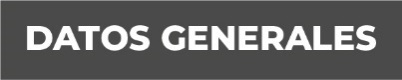 Nombre Betsabe Mariam Reyes SalasGrado de Escolaridad Licenciatura Cédula Profesional (Licenciatura) 11475890Teléfono de Oficina228-8-41-02-70. Ext. 3205Correo Electrónico (en tramite)Formación Académica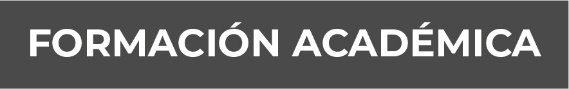 2014-2018Licenciatura en DerechoUniversidad Veracruzana Facultad de Derecho, Xalapa, Ver.2011-2014Carrera Técnica en Administración de Recursos HumanosCentros de Estudios Tecnológicos del Mar, Núm. 20, Lic. Manuel Maples Arce en Tuxpan, Ver. Trayectoria Profesional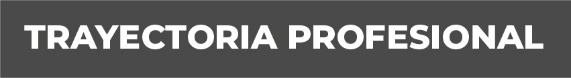 Septiembre 2019- Mayo 2022Secretaría de Desarrollo Económico y Portuario del Estado de Veracruz.Junio  2017- Septiembre 2019Asesor/Defensor en Consultores Jurídicos y Tributarios del Golfo S.C. Conocimiento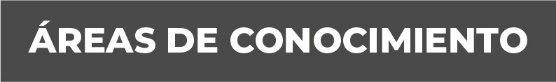 Derecho Penal en el Nuevo Sistema de Justicia Oral y Adversarial.Derecho Familiar y Civil.Administración Pública EstatalAmparoLaboralRecursos Humanos